To:  	   Faculty Credential Oversight Committee	    Chair/DirectorSubject:   Request for CredentialingUse one of the following appropriate options listed below:	The applicant explicitly meets the credentialing requirements set forth in the appropriate section of the Credentialing Manual based on review of the official transcript and/or other required supporting documentation.	The applicant meets degree and course work guidelines based on review of results of evaluation of his/her foreign credentials by a foreign credentials evaluation service and other supporting documentation.	 The applicant does not explicitly meet degree and course work guidelines, but has been recommended for credentialing based on review of documentation in the portfolio presented	Part Time							Full Time ExplanationRationale for Request for Credentialing: Synopsis of Documented Evidence: Action of Provost/Vice President:     	Approve  		Disapprove   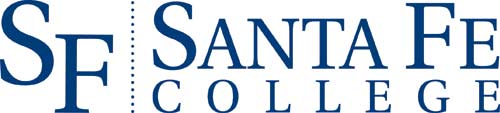 FCOC TRANSMITTAL LETTERDate:From: Name of ApplicantTeaching DisciplineSignature of Chair/DirectorDate:Signature of FCOC Chair or DesigneeDate:Signature of  Provost/Vice President of Academic Affairs OR DesigneeDate:TRANSCRIPT EVALUATIONTRANSCRIPT EVALUATIONTRANSCRIPT EVALUATIONTRANSCRIPT EVALUATIONTRANSCRIPT EVALUATIONTRANSCRIPT EVALUATIONTRANSCRIPT EVALUATIONTRANSCRIPT EVALUATIONTRANSCRIPT EVALUATIONTRANSCRIPT EVALUATIONTRANSCRIPT EVALUATIONAn official academic transcript must be forwarded directly from the applicant’s college/university to the Office of Human Resources or Office of Chair or Director. A copy of the transcript, necessary certificate(s), license(s), etc., being evaluated must be attached to this form. Signatures on this form indicate that all documents attached have been evaluated, including a portfolio, if Alternative Credentialing is requested.An official academic transcript must be forwarded directly from the applicant’s college/university to the Office of Human Resources or Office of Chair or Director. A copy of the transcript, necessary certificate(s), license(s), etc., being evaluated must be attached to this form. Signatures on this form indicate that all documents attached have been evaluated, including a portfolio, if Alternative Credentialing is requested.An official academic transcript must be forwarded directly from the applicant’s college/university to the Office of Human Resources or Office of Chair or Director. A copy of the transcript, necessary certificate(s), license(s), etc., being evaluated must be attached to this form. Signatures on this form indicate that all documents attached have been evaluated, including a portfolio, if Alternative Credentialing is requested.An official academic transcript must be forwarded directly from the applicant’s college/university to the Office of Human Resources or Office of Chair or Director. A copy of the transcript, necessary certificate(s), license(s), etc., being evaluated must be attached to this form. Signatures on this form indicate that all documents attached have been evaluated, including a portfolio, if Alternative Credentialing is requested.An official academic transcript must be forwarded directly from the applicant’s college/university to the Office of Human Resources or Office of Chair or Director. A copy of the transcript, necessary certificate(s), license(s), etc., being evaluated must be attached to this form. Signatures on this form indicate that all documents attached have been evaluated, including a portfolio, if Alternative Credentialing is requested.An official academic transcript must be forwarded directly from the applicant’s college/university to the Office of Human Resources or Office of Chair or Director. A copy of the transcript, necessary certificate(s), license(s), etc., being evaluated must be attached to this form. Signatures on this form indicate that all documents attached have been evaluated, including a portfolio, if Alternative Credentialing is requested.An official academic transcript must be forwarded directly from the applicant’s college/university to the Office of Human Resources or Office of Chair or Director. A copy of the transcript, necessary certificate(s), license(s), etc., being evaluated must be attached to this form. Signatures on this form indicate that all documents attached have been evaluated, including a portfolio, if Alternative Credentialing is requested.An official academic transcript must be forwarded directly from the applicant’s college/university to the Office of Human Resources or Office of Chair or Director. A copy of the transcript, necessary certificate(s), license(s), etc., being evaluated must be attached to this form. Signatures on this form indicate that all documents attached have been evaluated, including a portfolio, if Alternative Credentialing is requested.An official academic transcript must be forwarded directly from the applicant’s college/university to the Office of Human Resources or Office of Chair or Director. A copy of the transcript, necessary certificate(s), license(s), etc., being evaluated must be attached to this form. Signatures on this form indicate that all documents attached have been evaluated, including a portfolio, if Alternative Credentialing is requested.An official academic transcript must be forwarded directly from the applicant’s college/university to the Office of Human Resources or Office of Chair or Director. A copy of the transcript, necessary certificate(s), license(s), etc., being evaluated must be attached to this form. Signatures on this form indicate that all documents attached have been evaluated, including a portfolio, if Alternative Credentialing is requested.An official academic transcript must be forwarded directly from the applicant’s college/university to the Office of Human Resources or Office of Chair or Director. A copy of the transcript, necessary certificate(s), license(s), etc., being evaluated must be attached to this form. Signatures on this form indicate that all documents attached have been evaluated, including a portfolio, if Alternative Credentialing is requested.An official academic transcript must be forwarded directly from the applicant’s college/university to the Office of Human Resources or Office of Chair or Director. A copy of the transcript, necessary certificate(s), license(s), etc., being evaluated must be attached to this form. Signatures on this form indicate that all documents attached have been evaluated, including a portfolio, if Alternative Credentialing is requested.An official academic transcript must be forwarded directly from the applicant’s college/university to the Office of Human Resources or Office of Chair or Director. A copy of the transcript, necessary certificate(s), license(s), etc., being evaluated must be attached to this form. Signatures on this form indicate that all documents attached have been evaluated, including a portfolio, if Alternative Credentialing is requested.An official academic transcript must be forwarded directly from the applicant’s college/university to the Office of Human Resources or Office of Chair or Director. A copy of the transcript, necessary certificate(s), license(s), etc., being evaluated must be attached to this form. Signatures on this form indicate that all documents attached have been evaluated, including a portfolio, if Alternative Credentialing is requested.An official academic transcript must be forwarded directly from the applicant’s college/university to the Office of Human Resources or Office of Chair or Director. A copy of the transcript, necessary certificate(s), license(s), etc., being evaluated must be attached to this form. Signatures on this form indicate that all documents attached have been evaluated, including a portfolio, if Alternative Credentialing is requested.An official academic transcript must be forwarded directly from the applicant’s college/university to the Office of Human Resources or Office of Chair or Director. A copy of the transcript, necessary certificate(s), license(s), etc., being evaluated must be attached to this form. Signatures on this form indicate that all documents attached have been evaluated, including a portfolio, if Alternative Credentialing is requested.An official academic transcript must be forwarded directly from the applicant’s college/university to the Office of Human Resources or Office of Chair or Director. A copy of the transcript, necessary certificate(s), license(s), etc., being evaluated must be attached to this form. Signatures on this form indicate that all documents attached have been evaluated, including a portfolio, if Alternative Credentialing is requested.An official academic transcript must be forwarded directly from the applicant’s college/university to the Office of Human Resources or Office of Chair or Director. A copy of the transcript, necessary certificate(s), license(s), etc., being evaluated must be attached to this form. Signatures on this form indicate that all documents attached have been evaluated, including a portfolio, if Alternative Credentialing is requested.An official academic transcript must be forwarded directly from the applicant’s college/university to the Office of Human Resources or Office of Chair or Director. A copy of the transcript, necessary certificate(s), license(s), etc., being evaluated must be attached to this form. Signatures on this form indicate that all documents attached have been evaluated, including a portfolio, if Alternative Credentialing is requested.ApplicantApplicantApplicantApplicantApplicantApplicantApplicantID or SSNID or SSNID or SSNID or SSNID or SSNSupervising Chairperson/DirectorSupervising Chairperson/DirectorSupervising Chairperson/DirectorSupervising Chairperson/DirectorSupervising Chairperson/DirectorSupervising Chairperson/DirectorSupervising Chairperson/DirectorInstitution Name(s) Institution Name(s) Institution Name(s) Institution Name(s) Institution Name(s) Degree(s)Degree(s)Degree(s)Degree(s)Degree(s)Major(s)Major(s)Major(s)Major(s)Major(s)Major(s)Major(s)Date AwardedDate AwardedCOURSES THE APPLICANT IS QUALIFIED TO TEACH:                                         COURSES THE APPLICANT IS QUALIFIED TO TEACH:                                         COURSES THE APPLICANT IS QUALIFIED TO TEACH:                                         COURSES THE APPLICANT IS QUALIFIED TO TEACH:                                         COURSES THE APPLICANT IS QUALIFIED TO TEACH:                                         COURSES THE APPLICANT IS QUALIFIED TO TEACH:                                         COURSES THE APPLICANT IS QUALIFIED TO TEACH:                                         COURSES THE APPLICANT IS QUALIFIED TO TEACH:                                         COURSES THE APPLICANT IS QUALIFIED TO TEACH:                                         COURSES THE APPLICANT IS QUALIFIED TO TEACH:                                         COURSES THE APPLICANT IS QUALIFIED TO TEACH:                                         COURSES THE APPLICANT IS QUALIFIED TO TEACH:                                         COURSES THE APPLICANT IS QUALIFIED TO TEACH:                                         COURSES THE APPLICANT IS QUALIFIED TO TEACH:                                         COURSES THE APPLICANT IS QUALIFIED TO TEACH:                                         COURSES THE APPLICANT IS QUALIFIED TO TEACH:                                         COURSES THE APPLICANT IS QUALIFIED TO TEACH:                                         COURSES THE APPLICANT IS QUALIFIED TO TEACH:                                         COURSES THE APPLICANT IS QUALIFIED TO TEACH:                                         Teaching Discipline 1 (Name)Teaching Discipline 1 (Name)Teaching Discipline 1 (Name)Teaching Discipline 2 (Name)Teaching Discipline 2 (Name)Teaching Discipline 2 (Name)Teaching Discipline 2 (Name)Teaching Discipline 2 (Name)Teaching Discipline 2 (Name)Teaching Discipline 2 (Name)Teaching Discipline 2 (Name)Teaching Discipline 2 (Name)Teaching Discipline 2 (Name)Teaching Discipline 2 (Name)Teaching Discipline 3 (Name)Teaching Discipline 3 (Name)Teaching Discipline 3 (Name)Teaching Discipline 3 (Name)Teaching Discipline 3 (Name)CourseQtr HrsSem HrsCourseCourseCourseCourseCourseCourseQtr HrsQtr HrsSem HrsSem HrsSem HrsCourseCourseQtr HrsQtr HrsSem HrsTotal Quarter HrsTotal Quarter HrsTotal Quarter HrsTotal Quarter HrsTotal Quarter HrsTotal Quarter HrsTotal Quarter HrsTotal Quarter HrsTotal Quarter HrsX 2/3=Equiv Sem HrsX 2/3=Equiv Sem HrsX 2/3=Equiv Sem HrsX 2/3=Equiv Sem HrsX 2/3=Equiv Sem HrsX 2/3=Equiv Sem HrsX 2/3=Equiv Sem HrsX 2/3=Equiv Sem HrsX 2/3=Equiv Sem HrsTotal Semester Hrs or equivalentTotal Semester Hrs or equivalentTotal Semester Hrs or equivalentTotal Semester Hrs or equivalentTotal Semester Hrs or equivalentTotal Semester Hrs or equivalentTotal Semester Hrs or equivalentTotal Semester Hrs or equivalentTotal Semester Hrs or equivalentAdditional Specialization (Licenses, Certifications) - Describe below and attach copies.  For additional teaching disciplines, use additional forms.          Additional Specialization (Licenses, Certifications) - Describe below and attach copies.  For additional teaching disciplines, use additional forms.          Additional Specialization (Licenses, Certifications) - Describe below and attach copies.  For additional teaching disciplines, use additional forms.          Additional Specialization (Licenses, Certifications) - Describe below and attach copies.  For additional teaching disciplines, use additional forms.          Additional Specialization (Licenses, Certifications) - Describe below and attach copies.  For additional teaching disciplines, use additional forms.          Additional Specialization (Licenses, Certifications) - Describe below and attach copies.  For additional teaching disciplines, use additional forms.          Additional Specialization (Licenses, Certifications) - Describe below and attach copies.  For additional teaching disciplines, use additional forms.          Additional Specialization (Licenses, Certifications) - Describe below and attach copies.  For additional teaching disciplines, use additional forms.          Additional Specialization (Licenses, Certifications) - Describe below and attach copies.  For additional teaching disciplines, use additional forms.          Additional Specialization (Licenses, Certifications) - Describe below and attach copies.  For additional teaching disciplines, use additional forms.          Additional Specialization (Licenses, Certifications) - Describe below and attach copies.  For additional teaching disciplines, use additional forms.          Additional Specialization (Licenses, Certifications) - Describe below and attach copies.  For additional teaching disciplines, use additional forms.          Additional Specialization (Licenses, Certifications) - Describe below and attach copies.  For additional teaching disciplines, use additional forms.          Additional Specialization (Licenses, Certifications) - Describe below and attach copies.  For additional teaching disciplines, use additional forms.          Additional Specialization (Licenses, Certifications) - Describe below and attach copies.  For additional teaching disciplines, use additional forms.          Additional Specialization (Licenses, Certifications) - Describe below and attach copies.  For additional teaching disciplines, use additional forms.          Additional Specialization (Licenses, Certifications) - Describe below and attach copies.  For additional teaching disciplines, use additional forms.          Additional Specialization (Licenses, Certifications) - Describe below and attach copies.  For additional teaching disciplines, use additional forms.          Additional Specialization (Licenses, Certifications) - Describe below and attach copies.  For additional teaching disciplines, use additional forms.          Chair/DirectorNameNameNameNameNameNameNameNameSignature Signature Signature Signature Signature Signature Signature DateDateDateProvost/ Vice President Academic AffairsNameEdward T. BonahueNameEdward T. BonahueNameEdward T. BonahueNameEdward T. BonahueNameEdward T. BonahueNameEdward T. BonahueNameEdward T. BonahueNameEdward T. BonahueSignature Signature Signature Signature Signature Signature Signature DateDateDateORVice President Academic Affairs DesigneeNameCurtis JeffersonNameCurtis JeffersonNameCurtis JeffersonNameCurtis JeffersonNameCurtis JeffersonNameCurtis JeffersonNameCurtis JeffersonNameCurtis JeffersonSignatureSignatureSignatureSignatureSignatureSignatureSignatureDateDateDateDistribution:  Original 	- To Human Resources Copy	- To Director/ChairOriginal 	- To Human Resources Copy	- To Director/ChairOriginal 	- To Human Resources Copy	- To Director/ChairHR ProcessedHR ProcessedBy:By:Date:Date: